РЕШЕНИЕ			 с. Костенеево 				 КАРАР№ 13  								 « 11 » декабря 2020г.Об избрании делегата-представителя на XV съезд Ассоциации «Совет муниципальных образований Республики Татарстан» от муниципального образования «Костенеевское сельское поселение Елабужского муниципального района Республики Татарстан»Руководствуясь Уставом Ассоциации  «Совет муниципальных образований Республики Татарстан», Совет Костенеевского сельского поселения Елабужского муниципального района Республики ТатарстанРЕШИЛ:1. Избрать делегатом-представителем на XV съезд Ассоциации «Совет муниципальных образований Республики Татарстан» от муниципального образования «Костенеевское сельское поселение Елабужского муниципального района Республики Татарстан» Минееву Татьяну Станиславовну, заместителя руководителя Исполнительного комитета Костенеевского сельского поселения Елабужского муниципального района Республики Татарстан.2. Направить настоящее решение в Ассоциацию «Совет муниципальных образований Республики Татарстан».3. Контроль над исполнением настоящего решения оставляю за собой.Председатель 								С. А. ЗеленовскийСОВЕТ КОСТЕНЕЕВСКОГО СЕЛЬСКОГО ПОСЕЛЕНИЯ ЕЛАБУЖСКОГО МУНИЦИПАЛЬНОГОРАЙОНАРЕСПУБЛИКИ ТАТАРСТАН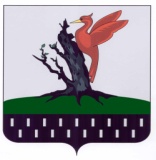 ТАТАРСТАН РЕСПУБЛИКАСЫАЛАБУГА  МУНИЦИПАЛЬРАЙОНЫ КОСТЕНЕЕВО АВЫЛ ЖИРЛЕГЕ  СОВЕТЫ